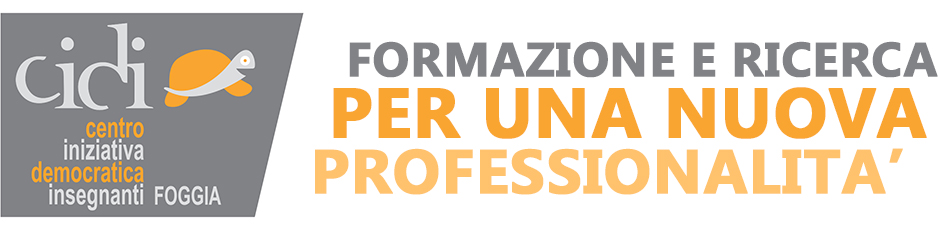 SCHEDA DI ISCRIZIONE                                          CORSO DI FORMAZIONE         “DSA: DALLA DIAGNOSI SPECIALISTICA ALL’INTERVENTO DIDATTICO”Dati personali:Cognome __________________________________   Nome  _______________________________________Nata/o  a _______________________________________Prov. (___)_ il ____________________________ E-mail _________________________________________________ Cell. _____________________________INFANZIA                           COMUNE      SOSTEGNOPRIMARIA                            COMUNE      SOSTEGNOSECONDARIA I GRADO       CLASSE DI CONCORSO _______              SOSTEGNOSECONDARIA II GRADO     CLASSE DI CONCORSO _______             SOSTEGNOIndirizzo Privato: Via _______________________________________________ Città____________________________________Sede di servizio (eventuale):Denominazione ____________________________________________________________________________Via ______________________________________________________________________________________C.A.P. ___________ Città _______________________________________________________Prov. (____)__LA SCHEDA DEVE ESSERE PRESENTATA DIRETTAMENTE A MANO AL CIDI DI FOGGIAAutorizzo il CIDI, Centro di Iniziativa Democratica degli Insegnanti di Foggia al trattamento dei miei dati personali ai sensi della legge 196/2003. Il corso persegue obiettivi di servizio a favore della scuola pubblica, non è finalizzato a fini di lucro e il ricavato, oltre al rimborso delle spese sostenute dai relatori, sarà utilizzato per i fini dello statuto dell’associazione.Data ____________  					FIRMA _________________________________ 